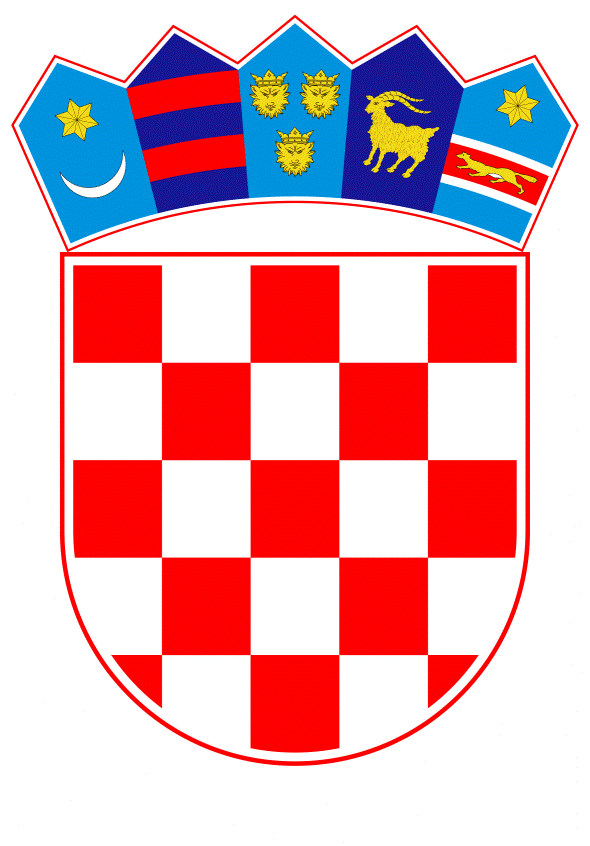 VLADA REPUBLIKE HRVATSKE		Zagreb, 18. siječnja 2024.________________________________________________________________________________________________________________________________________________________________________________________________________________________________Banski dvori | Trg Sv. Marka 2  | 10000 Zagreb | tel. 01 4569 222 | vlada.gov.hrPRIJEDLOGNa temelju članka 163. stavka 2. Zakona o hrvatskim braniteljima iz Domovinskog rata i članovima njihovih obitelji („Narodne novine“, br. 121/17., 98/19., 84/21. i 156/23.), Vlada Republike Hrvatske je na sjednici održanoj _____________ donijelaO D L U K U o  iznosu osnovice za određivanje prava iz Zakona o hrvatskim braniteljima iz Domovinskog rata i članovima njihovih obitelji za 2024. godinuI.Osnovica za određivanje prava iz članaka 59. i 109. Zakona o hrvatskim braniteljima iz Domovinskog rata i članovima njihovih obitelji („Narodne novine“, br. 121/17., 98/19., 84/21. i 156/23.) za 2024. godinu iznosi 500,00 eura.II.Ova Odluka stupa na snagu prvoga dana od dana objave u „Narodnim novinama“.KLASA: URBROJ: Zagreb, 	PREDSJEDNIK   mr. sc. Andrej PlenkovićO B R A Z L O Ž E N J EČlankom 59. stavkom 2. Zakona o hrvatskim braniteljima iz Domovinskog rata i članovima njihovih obitelji („Narodne novine“, br. 121/17., 98/19., 84/21. i 156/23.) (u daljnjem tekstu: Zakon) propisano je da se mjesečni iznos osobne invalidnine invalida I. skupine određuje  u iznosu od 115 % od osnovice koju odlukom određuje Vlada Republike Hrvatske. Od iznosa osobne invalidnine hrvatskog ratnog vojnog invalida iz Domovinskog rata I. skupine određuju se iznosi osobne invalidnine za hrvatske ratne vojne invalide iz Domovinskog rata II. do X. skupine, ortopedskog doplatka, posebnog doplatka, doplatka za njegu i pomoć druge osobe, naknade za njegovatelja, obiteljske invalidnine te povećane i uvećane obiteljske invalidnine.Člankom 109.  Zakona je propisano da naknada za nezaposlene iznosi 30 % od osnovice koju odlukom određuje Vlada Republike Hrvatske.Člankom 163. stavkom 2. Zakona o hrvatskim braniteljima iz Domovinskog rata i članovima njihovih obitelji („Narodne novine“, br. 121./17., 98/19., 84/21. i 156/23.) je propisano da će odluku za određivanje osnovice za određivanje iznosa za osobnu invalidninu hrvatskog ratnog vojnog invalida iz Domovinskog rata I. skupine (a time i drugih prava koji se određuju u postotku od iznosa osobne invalidnine hrvatskog ratnog vojnog invalida iz Domovinskog rata I. skupine) i osnovica za određivanje iznosa naknade za nezaposlene hrvatske branitelje iz Domovinskog rata svake godine odrediti odlukom Vlade Republike Hrvatske.S tim u vezi, člankom 44. Zakona o izmjenama i dopunama Zakona hrvatskim braniteljima iz Domovinskog rata i članovima njihovih obitelji („Narodne novine“, broj 156/23.), koji je stupio na snagu 1. siječnja 2024. propisano je da će odluku o iznosu osnovice za određivanje spomenutih prava Vlada Republike Hrvatske  donijeti u roku od 30 dana od dana stupanja na snagu Zakona.Predlagatelj:Ministarstvo hrvatskih braniteljaPredmet:Prijedlog odluke o iznosu osnovice za određivanje prava iz Zakona o hrvatskim braniteljima iz Domovinskog rata i članovima njihovih obitelji za 2024. godinu 